22.05.20Уважаемые ученики!Сегодня последний учебный день. В 6 классе на уроках математики вы узнали много новой информации. Давайте вспомним:Вы познакомились с новыми понятиями - масштаб, пропорции, проценты;Научились решать задачи на прямую и обратную пропорциональность;Научились переводить числа в проценты и проценты в числа;Узнали, что есть и отрицательные числа и научились с ними работать;Расширили свои знания в решении уравнений и задач с составлением уравнений;Научились записывать и работать с особым видом дробей – десятичными дробями;Познакомились с Декартовой системой координат.Все эти знания нам обязательно понадобятся в 7 классе на уроках математики. Вы большие молодцы! Каждая тема вами освоена на достойном уровне. Сохраните себе файлы последней недели, где я вам еще раз записала основные правила, которые мы будем вспоминать в начале 7 класса на уроках алгебры.Желаю Вам хорошо отдохнуть, набраться новых впечатлений, найти новых друзей и 1 сентября с новыми силами встретиться со мной в 7 классе!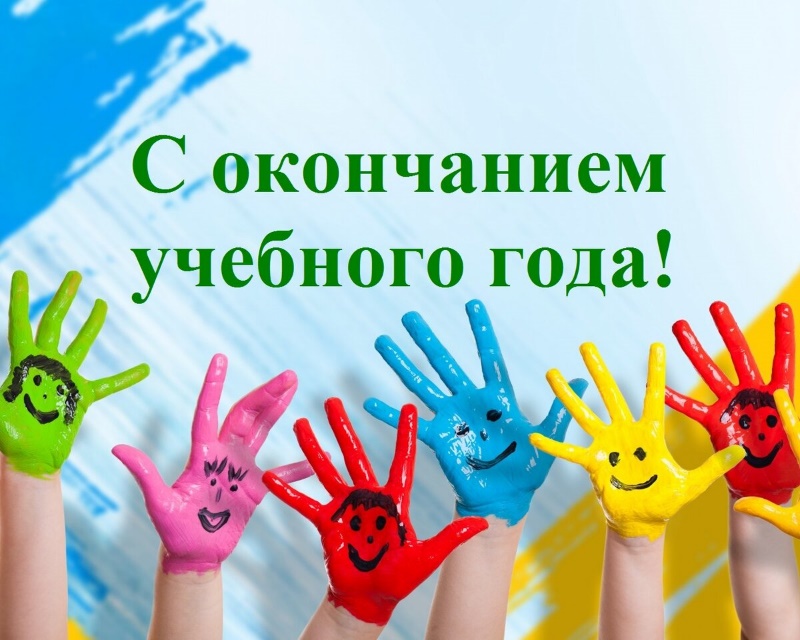 